     09 октября 2014 год                                   с. Черный Ануй                                              № 117«О внесении изменений вПостановление № 99 от 16.09.2014 г.«Об утверждении административногорегламента «Предоставление библиотечныхуслуг»     На основании ПРОТЕСТА прокуратуры Усть-Канского района от 30.09.2014 года за № 07-03-2014 ПОСТАНОВЛЯЮ внести следующие изменения:В пункт 16.2 административного регламента слова «Анонимные жалобы рассмотрению не подлежат» исключить.В пункте 5.1 абзац 9, 12, 13, 16 исключить.Постановление вступает в силу с момента обнародования.                         Глава Черноануйского                         сельского поселения:                                                     Т.А.АкатьеваРоссийская ФедерацияСельская администрацияЧерноануйского сельского поселенияУсть-Канского районаРеспублики АлтайПОСТАНОВЛЕНИЕ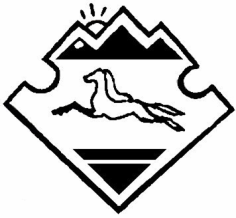 Россия ФедерациязыЧаргыоозы jурт jеезенинjурт администрациязыКан-Оозы аймагындагыАлтай РеспубликанынJOП